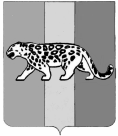 Муниципальное бюджетное  дошкольное образовательное учреждение « Детский сад общеразвивающего вида №12 поселка  Раздольное Надеждинского района »от 31.03.2022 года 		                                                                        №  34 – а                                                                      ПриказО внесении изменений  в  Порядок  приема   на  обучение воспитанников в МБДОУ  ДСОВ  №12На  основании приказа Министерства Просвещения Российской Федерации  № 686 от 04.10.2021 г.  « О внесении изменений в приказы Министерства просвещения Российской Федерации от 15 мая 2020 г. № 236 « Об утверждении Порядка приема на обучение по образовательным программам дошкольного образования» и от 08.09. 2020 г. № 471 « О внесении изменений в Порядок приема на обучение по образовательным программам дошкольного образования, утвержденный приказом Министерства просвещения Российской Федерации от 15 мая 2020 г. № 236»Приказываю: Внести изменения в Порядок  приема  на обучение по образовательным программам дошкольного образования в муниципальном бюджетном дошкольном образовательном учреждении «Детский сад общеразвивающего вида №12 п. Раздольное Надеждинского района»Предыдущий  Порядок  приема  на обучение по образовательным программам дошкольного образования в муниципальном бюджетном дошкольном образовательном учреждении «Детский сад общеразвивающего вида №12 п. Раздольное Надеждинского района»  утвержденный  01.10.2020 г. № 61  считать  утратившим  силу  с  01.03.2022 г. Контроль  за  исполнением  приказа  оставляю  за  собой.Заведующий                                                   О.А. Гущина